Демонстрационный вариант административной контрольной работы  за первое полугодие 2022-2023 учебного года5 классПояснительная запискаАдминистративный контроль по математике в 5 классе   проводится в форме контрольной работы. Целью проведения контрольной работы    является установление соответствия качества подготовки  обучающихся требованиям  федеральных государственных образовательных стандартов  ООО, выявления динамики результативности обучения по математике.Структура контрольной работы.Работа содержит 9 заданий и состоит их двух частей.Часть 1 содержит 6 заданий базового уровня .Часть 2 содержит 3 задания повышенного уровня.Распределение заданий контрольной  работы по содержанию и видам учебной деятельности.Предметное содержание. -Чтение и запись натуральных чисел.-Сравнение натуральных чисел.- Действия с натуральными числами.-Координатный луч.-Степень с натуральным показателем.-Геометрические задачи.- Текстовая задача. Виды учебной деятельности. - Уметь читать натуральные числа.- Сравнивать натуральные числа.- Располагать натуральные числа на координатном луче.- Выполнять арифметические действия со степенями.-Выполнять построения с помощью чертёжных инструментов.-Решать текстовые задачи на движение. - Выполнять арифметические действия с натуральными числамиВремя выполнения работыНа  выполнение контрольной работы отводится 45 мин . Сроки проведения декабрь 2022 года.Система оценивания всей контрольной работыКаждое задание  (1-6)- оценивается 1 баллом.Каждое задания  (7-9) - оценивается 2 баллами.Максимальное количество баллов- 12 балловТаблица перевода процентов выполнения всей контрольной работы в отметки по пятибалльной шкалеДемонстрационный вариантЧасть 11. Запишите словесно число 14003045.1) Сто сорок тысяч триста сорок пять;2) Сто четыре миллиона три тысячи сорок пять;3) Четырнадцать  миллионов три тысячи сорок пять.2. Сравните числа:а)1099 и 10000;      б)42982 и 425923. Дан координатный луч. Запишите числа, соответствующие точкам В и А.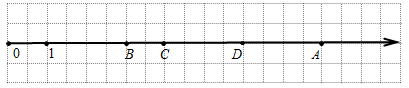 4. Найдите значение выражения : ;  б) 5.Начертите отрезок FЕ, длина которого равна 7 см 5 мм, отметьте на нём точку C. Запишите все отрезки, образовавшиеся на рисунке, и измерьте их длины.6. С помощью транспортира постройте угол АВС =40 и луч ВК, который является биссектрисой этого угла.Часть 27. Одно звено ломаной равна 28 см, второе – в 2 раза короче первого, а третье – на 5 см короче первого. Вычислите длину ломаной.8.  Из одного города одновременно в одном направлении выехали два автомобиля. Один из них двигался со скоростью 84 км/ч, а второй – 78 км/ч. Какое расстояние будет между автомобилями через 4 ч после начала движения?9. Вычислите: 5040 : (28•4)-(888+219) : 27Отметка по пятибалльной шкале«2»«3»«4»«5»Процент выполнения контрольной работы0-4950-7475-8485-100